
REGION IV REACH Emergency Contacts Information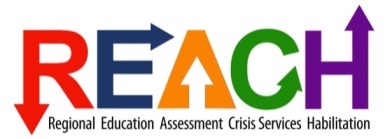 Name: _____________________________________ 	ID#: _________________Date of Birth: ____________________Parent: _______________________________________________________________Day Phone Number: __________________________Evening Phone Number: _______________________Address: __________________________________________________               __________________________________________________Guardian/Authorized Representative: ________________________________________Day Phone Number: __________________________Evening Phone Number: _______________________Address: __________________________________________________               __________________________________________________CSB/BHA: _________________________________ Support Coordinator/Case Manager: ________________________________________Day Phone Number: __________________________Emergency Number: __________________________Address: __________________________________________________               __________________________________________________Emergency Contact (other than parent/guardian): ______________________________Day Phone Number: __________________________Evening Phone Number: _______________________Address: __________________________________________________Hospital Preference: _____________________________________________________Day Phone Number: __________________________Address: __________________________________________________               __________________________________________________Primary Physician: ______________________________________________________Day Phone Number: __________________________Address: __________________________________________________               __________________________________________________Neurologist: ____________________________________________________________Day Phone Number: __________________________Address: __________________________________________________               __________________________________________________Psychiatrist: ___________________________________________________________Day Phone Number: __________________________Address: __________________________________________________               __________________________________________________GI Specialist: ___________________________________________________________Day Phone Number: __________________________Address: __________________________________________________               __________________________________________________Dentist: _______________________________________________________________Day Phone Number: __________________________Address: __________________________________________________               __________________________________________________Positive Behavioral Specialist Facilitator: _____________________________________Day Phone Number: __________________________Address: __________________________________________________               __________________________________________________Day Support Program: ___________________________________________________Day Phone Number: __________________________Address: __________________________________________________               __________________________________________________Pharmacy: _____________________________________________________________Day Phone Number: __________________________Address: __________________________________________________               __________________________________________________Policy Holder’s Name: ________________________________________        Insurance Company: _________________________________________         Policy Number: _____________________________________________         _____________________________________________Print Name & Title of person Completing Checklist___________________________________________		     __________________Signature of Person Completing Form 				     DateREACH Region IV 6.19.18